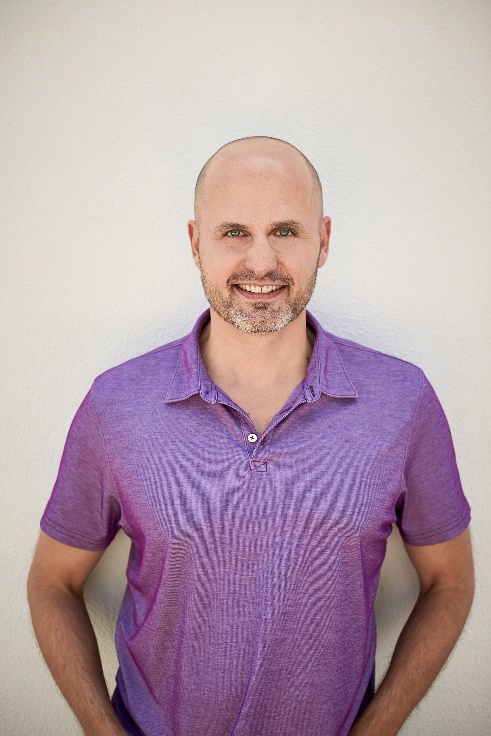 Laszlo BockCEO and Co-Founder of Humu, Inc. and bestselling authorLaszlo is the CEO and Co-Founder of Humu, a company that nudges people towards better work habits—unlocking the potential of individuals, teams, and organizations. Backed by Nobel-prize winning science and developed by the inventors of People Analytics, Humu’s proprietary Nudge EngineTM is proven to drive measurable progress across key business areas, and offers solutions including Manager Effectiveness, Diversity & Inclusion, and Adaptive Culture. Humu has raised over $50M in venture funding and its software has been deployed at the leading companies across industries including technology, transportation, financial services, energy, and retail.His New York Times bestselling book, WORK RULES! Insights from Inside Google to Transform How You Live and Lead, has been published in more than 25 languages, garnered numerous “book of the year” honors, and sold over 500,000 copies. Laszlo has donated 100% of the proceeds to charities focusing on supporting immigrants, education, and veterans.From 2006 to 2016, Laszlo was Senior Vice President of People Operations (CHRO) and a member of Google’s management team, growing the company from 6,000 to 72,000 employees, navigating multiple CEO transitions with the Board and partnering with Eric Schmidt, Larry Page, and Sundar Pichai. He was a regular participant in full Board meetings and led the agenda and discussions for the Leadership Development and Compensation Committee. During his tenure, Google was recognized over 150 times as an exceptional employer, including being named the #1 Best Company to Work for in the United States seven times. He oversaw the acquisitions of YouTube, Motorola, Nest, and hundreds of other companies. In 2010 he was named “Human Resources Executive of the Year” and in 2015 the “HR Professional of the Decade.” He (briefly) was ranked #1 in the world in the video game Assassin’s Creed.Prior to Google, Laszlo was an HR executive at GE Capital (2003-2006) and an Engagement Manager at McKinsey & Company (1999-2003) where he focused on sales and marketing strategy in the technology industry. Prior to earning his MBA, he was a compensation consultant at Hewitt Associates and before that worked as a professional actor.He serves on the Board of Heidrick & Struggles (HSII) and as a Trustee of Pomona College. He has previously served on the Boards of VC-backed startups Evolv (acquired by Cornerstone - recruiting software) and Agilone (CRM software). He is also co-founder and a Board member of Gretel.ai (infosec and privacy).Laszlo earned a bachelor's degree in international relations from Pomona College, graduating in three years, and an MBA from the Yale School of Management. He immigrated to the United States as a refugee from Romania, and now lives in northern California with his wife and three children. 